Muut tutkimukset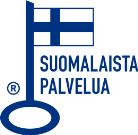 Potilaan nimiPotilaan nimiOs/pklHuoneHenkilötunnusHenkilötunnusLisätiedotLisätiedotPvm.KloLisätiedotLisätiedot  2474B -PVK+T  4587P -AFOS  1471P -Gluk  55043B -PVK+Ne  1024P -ALAT  2184fP-Laktaat  4586P -Alb  4598P -Ca 55019B -Vr+VrAb1  4589P -Amyl  3673P -Ca-ion  4577P -VRAb-O  4592P -Bil  3015E -Coomb-O  4517P -CK  3647aB-VeKaaS 2935B -XKoe  4594P -CRP  3649vB-VeKaaS1) Tutkimus sisältää E -ABORh:n 1) Tutkimus sisältää E -ABORh:n   4597P -GT  3648cB-VeKaaS    ja P -VRAb-O:n.    ja P -VRAb-O:n.  4515fP-Kol  55045aB-VeKaasL  4113P -FIDD  4600P -Krea  55046vB-VeKaasL  2783P -APTT  4568fP-Trigly  55047cB-VeKaasL  4520P -INR  4533P -Uraat  2782P -Trombai  4534P -Urea  50281P -hCG  3622P -Na  3449S -hCG-O (Iisalmen sairaala)  1881U -KemSeul  1999P -K  4525P -CK-MBm  1940U -Solut  4532P -TnT  1155 U -BaktVi  1153B -BaktViNämä tutkimukset otetaan samaan putkeen, putkeen merkintä  P-Cobas.Nämä tutkimukset otetaan samaan putkeen, putkeen merkintä  P-Cobas.  54005S -PuumPikNämä tutkimukset otetaan samaan putkeen, putkeen merkintä  P-Cobas.Nämä tutkimukset otetaan samaan putkeen, putkeen merkintä  P-Cobas.  50453B -MyrkkyvKl. numeroLyhenneKl. numeroLyhenne